Publicado en Madrid el 29/11/2023 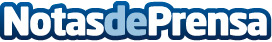 TUI premia las reservas a Vietnam con un 5% descuentoLa mayorista lanza una campaña, durante una semana, para incentivar la venta al país, que cada vez es más demandado por los viajeros españolesDatos de contacto:Maria SierraTUI91 75 82 828Nota de prensa publicada en: https://www.notasdeprensa.es/tui-premia-las-reservas-a-vietnam-con-un-5 Categorias: Internacional Viaje Madrid Turismo http://www.notasdeprensa.es